Publicado en Madrid el 11/10/2016 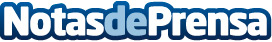 Los españoles sólo cambian de residencia dos veces en la vidaIdealista, portal especialista en la venta y alquiler de inmuebles, ha publicado un estudio referente al número de cambios de residencia que realizan los europeos a lo largo de su vida. Según los datos que han visto la luz, nuestro país es uno de los más parados en este sentidoDatos de contacto:Antonio Vázquez RodríguezNota de prensa publicada en: https://www.notasdeprensa.es/los-espanoles-solo-cambian-de-residencia-dos Categorias: Nacional Inmobiliaria Madrid Logística Seguros Construcción y Materiales http://www.notasdeprensa.es